100 Books To Read In Year 5 and 6           Page 2 of 5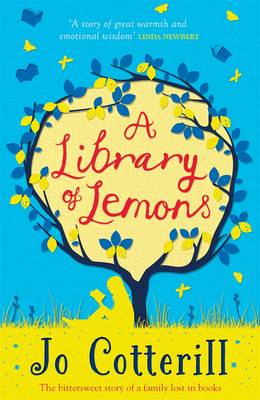 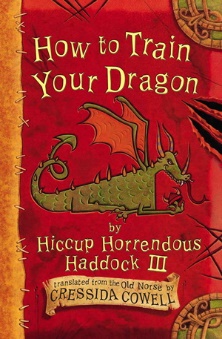 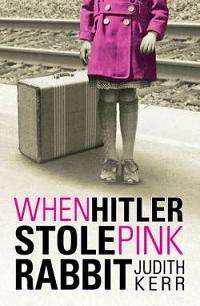 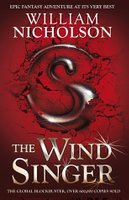 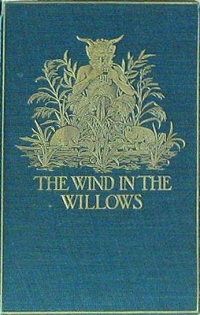 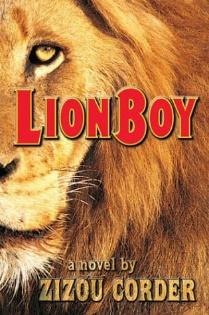 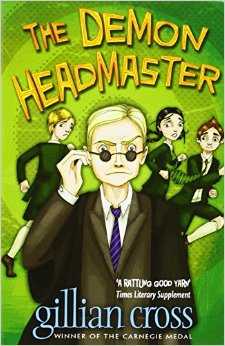 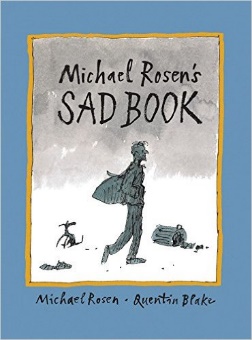 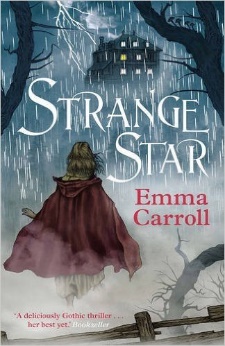 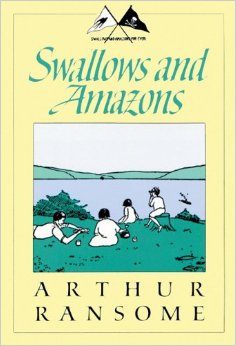 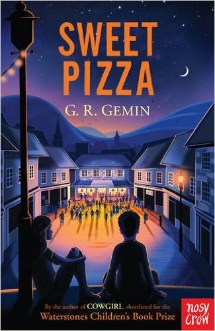 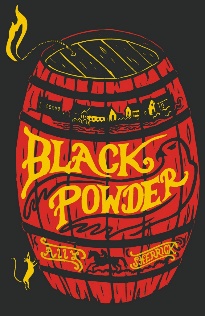 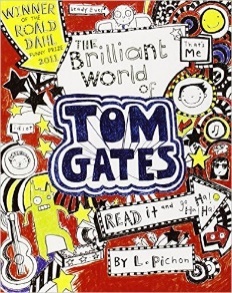 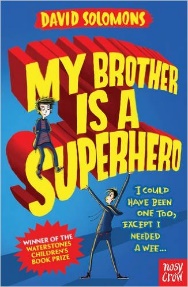 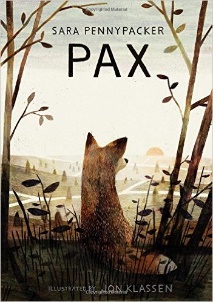 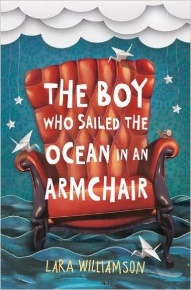 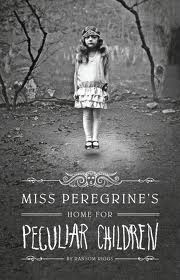 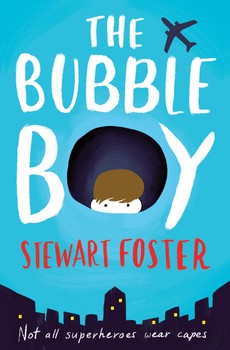 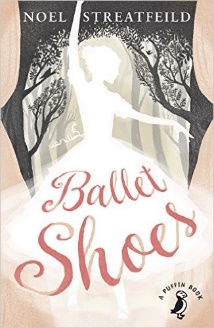 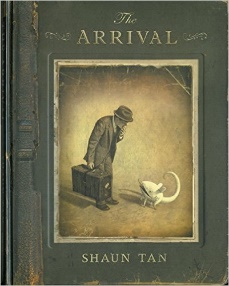 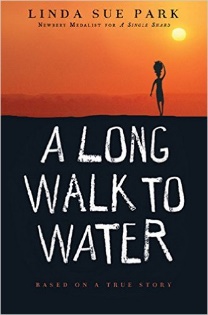 